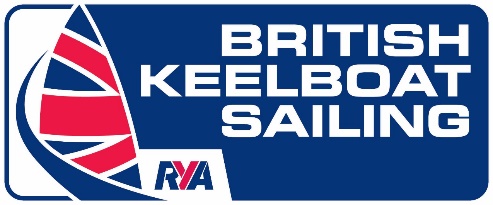 Marlow Ropes Women’s Match Racing ChampionshipsWPNSA11/12th September 2021PROGRAMMEFriday16.00 – 18.00		Training Team H			Teams can register and weigh in with Jack Fenwick.Saturday		08.00 – 08.40 	Registration and weighing, WPNSA Dock/under balcony. (see allocated times)09.00	Virtual First briefing/skippers briefing, meet with the umpires, Boat Draw & Collect bibs. Rig the boats/Practice sailing09.30			Racing (Intended first signal 09.23)			Finish racing, come off the water and pack up boatsDebrief (on dock/under balcony, when ashore)18.00			Pimms at RYA Portland House.		Sunday		08.00			Virtual morning briefing, meet with the Umpires, WPNSA Dock/under 				balcony.  Rig the boats.09.00			Racing (Intended first signal 08.53)Finish racing, come off the water and pack up boats, give bibs back & Prize Giving on the dock/under balcony (weather permitting).